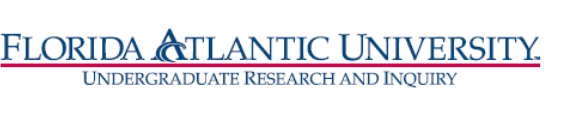 Florida Atlantic UniversityUndergraduate Research Curriculum CommitteeThursday, October 24, 2019 from 12:30 to 1:30 pmApproval of August 29,  2019 meeting minutesNew course proposed for RI Designation: ANT 4244 Honors Ritual and Symbolism – Dr. R. Corr